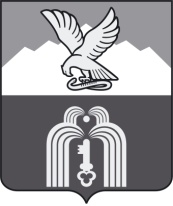 Российская ФедерацияР Е Ш Е Н И ЕДумы города ПятигорскаСтавропольского краяО структуре администрации города ПятигорскаВ соответствии с частью 8 статьи 37 Федерального закона от 6 октября 2003 года №131-ФЗ «Об общих принципах организации местного самоуправления в Российской Федерации», частью 1 статьи 41 Устава муниципального образования города-курорта Пятигорска, рассмотрев структуру администрации города Пятигорска, представленную Главой города Пятигорска,Дума города ПятигорскаРЕШИЛА:1. Утвердить структуру администрации города Пятигорска (прилагается).2. Признать утратившими силу:решение Думы города Пятигорска от 20 декабря 2007 года № 176-24 ГД «О структуре администрации города Пятигорска»;решение Думы города Пятигорска от 27 декабря 2007 года № 187-25 ГД «О внесении изменений в решение Думы города Пятигорска «О структуре администрации города Пятигорска»;решение Думы города Пятигорска от 31 января 2008 года № 6-26 ГД «О внесении изменений в решение Думы города Пятигорска «О структуре администрации города Пятигорска»;решение Думы города Пятигорска от 24 апреля 2008 года № 58-30 ГД «О внесении изменений в решение Думы города Пятигорска «О структуре администрации города Пятигорска»;решение Думы города Пятигорска от 28 октября 2009 года № 106-47 ГД «О внесении изменений в решение Думы города Пятигорска «О структуре администрации города Пятигорска»;решение Думы города Пятигорска от 28 января 2010 года № 9-50 ГД «О внесении изменений в структуру администрации города Пятигорска»;решение Думы города Пятигорска от 14 октября 2010 года № 84-60 ГД «О внесении изменений в структуру администрации города Пятигорска»;решение Думы города Пятигорска от 25 ноября 2010 года № 97-62 ГД «О внесении изменений в структуру администрации города Пятигорска»;решение Думы города Пятигорска от 24 декабря 2010 года № 107-65 ГД «О внесении изменений в структуру администрации города Пятигорска»;решение Думы города Пятигорска от 27 октября 2011 года № 72-9 ГД «О внесении изменений в структуру администрации города Пятигорска»;решение Думы города Пятигорска о т 19 декабря 2013 года № 38-36 ГД «О внесении изменений в структуру администрации города Пятигорска».3. Настоящее решение вступает в силу со дня его подписания.ПредседательДумы города Пятигорска                                                                 Л.В. Похилько23 марта 2017г.№ 11 – 8 ГДУТВЕЖДЕНАрешением Думы города Пятигорскаот 23 марта 2017 года № 11 – 8 ГДСТРУКТУРАадминистрации города ПятигорскаГлава города Пятигорскапервый заместитель главы администрации города Пятигорсказаместитель главы администрации города Пятигорсказаместитель главы администрации города Пятигорсказаместитель главы администрации города Пятигорсказаместитель главы администрации города Пятигорсказаместитель главы администрации города Пятигорсказаместитель главы администрации города Пятигорска, управляющий делами администрации  города Пятигорска Структурные подразделения администрации города ПятигорскаУправление экономического развития администрации города Пятигорска:отдел экономики, прогнозирования, инвестиций и регулирования тарифовотдел муниципального заказаотдел экологии, курорта и туризмаотдел статистикиотдел транспорта и связиОрганизационно-протокольное управление:организационный отделпротокольный отделсектор по работе с обращениями гражданПравовое управление администрации города Пятигорска:отдел договорной работы и анализасудебный отделотдел правового документооборотаОбщий отделОтдел муниципальной службы и специального делопроизводства:сектор по мобилизационной работеОтдел бухгалтерского учета и отчетностиОтдел торговли, бытовых услуг и защиты прав потребителейОтдел автоматизации и информационных технологийОтдел информационно-аналитической работыОтдел опеки, попечительства и по делам несовершеннолетнихОтдел по делам молодежиАрхивный отделКомиссии при администрации города Пятигорска:Административная комиссияКомиссия по делам несовершеннолетнихСтруктурные подразделения администрации города Пятигорска, созданные в качестве юридического лица:Управление имущественных отношений администрации города Пятигорска:отдел по учету и распределению жильяотдел контроля и анализаотдел муниципального имуществаотдел бухгалтерского учетаотдел земельных отношенийУправление архитектуры, строительства и жилищно-коммунального хозяйства администрации города Пятигорска:контрольно-инспекционный отделотдел городского хозяйстваотдел дорожно-мостового хозяйстваотдел индивидуальной застройкиотдел информационного обеспечения градостроительной деятельностиотдел капитального строительстваотдел муниципального жилищного контроля и реформирования жилищно-коммунального хозяйстваотдел муниципальной службы и делопроизводстваотдел планировки и застройкиотдел рекламыотдел учета и отчетностиУправление общественной безопасности администрации города Пятигорска:отдел администрации управленияотдел мероприятий гражданской обороны и предупреждения чрезвычайных ситуацийотдел оперативного планированияУправление социальной поддержки населения администрации города Пятигорска:отдел бухгалтерского учета, контроля и отчетностиотдел автоматизации обработки информацииобщий отделотдел социально-правовых гарантийотдел социальной защиты семьи и реабилитации инвалидовотдел адресных программотдел назначения и выплаты компенсацийотдел назначения и выплаты пособийотдел трудаотдел назначения и выплаты жилищных субсидийФинансовое управление администрации города Пятигорска:отдел планирования бюджетаотдел финансирования социальной сферы и правоохранительных органовотдел планирования доходовотдел финансирования городского хозяйстваотдел учета и отчетностиконтрольно-ревизионный отделотдел информационных технологийУправление образования администрации города ПятигорскаУправление культуры администрации города Пятигорска Комитет по физической культуре и спорту администрации города Пятигорска